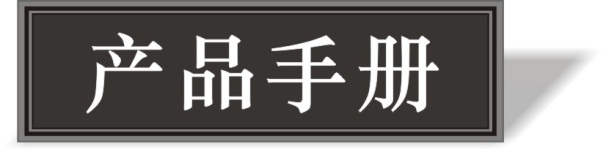 数字音频处理器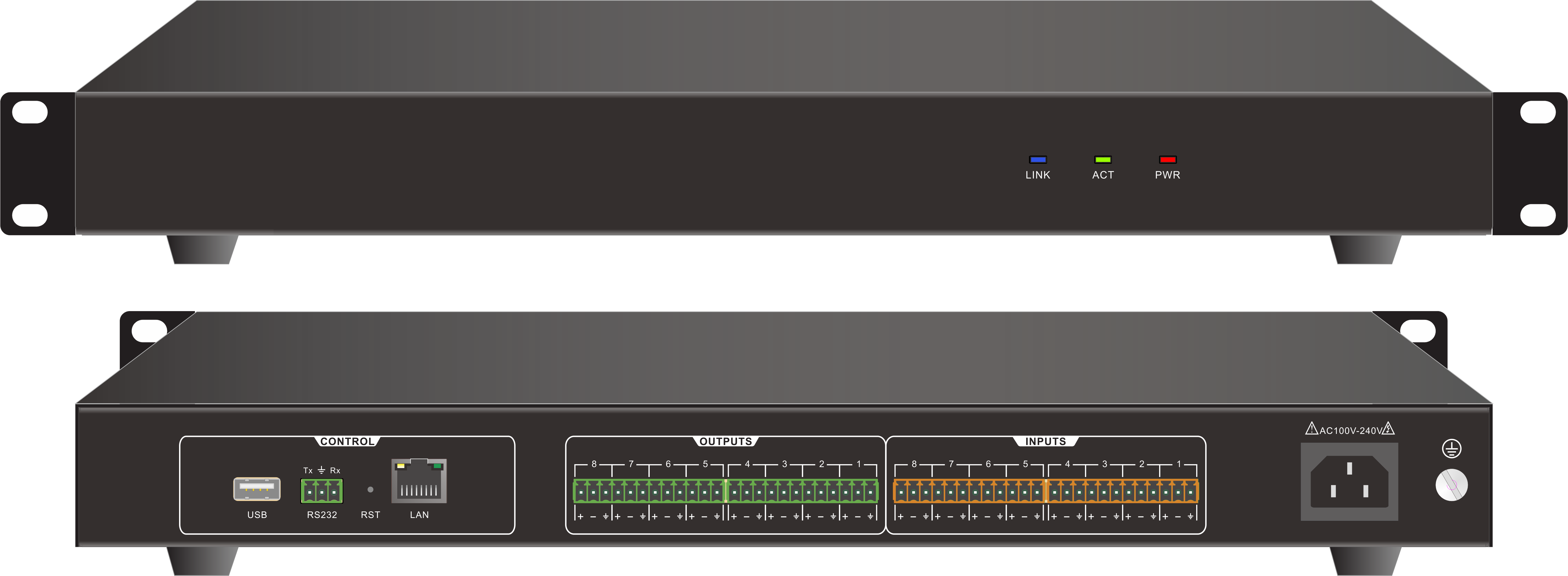 版权所有 翻录必究2023V1.1文档说明在使用本产品以前，请详细阅读本手册，并妥善保存以备查阅，仔细阅读安全操作指南，注意：危险、注意提醒符号。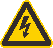 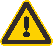 本手册只作为用户操作指示，不作为维修服务用途。其所述功能截止日期为2023年5月20日，此日期之后的功能或相关参数有改变，将另作补充说明，恕不另行通知，详细可向各经销商查询。版权所有，非经本公司书面许可，任何单位和个人不得擅自摘抄、复制本文档内容的部分或全部，并不得以任何形式传播。商标声明，本文档提及的其他所有商标或注册商标，由各自的所有人拥有。本说明书以08x08数字音频处理器效果图为例说明，产品图片仅供参考，请以实物为准。本文适用于以下类型的数字音频处理器：安全操作指南为确保设备可靠使用及人员的安全，在安装、使用和维护时，请遵守以下事项：目录1 引言	41.1 简介	41.2 功能特性	42 产品外观	52.1 前面板	52.2 后面板	53 系统连接	63.1 注意事项	63.2 连接配置示意图	64 设备连接	65 规格参数	86 尺寸图	97 售后服务	10引言简介此系列音频处理器是一款高性价比的数字音频处理器，内置ADI高性能的SHARC+DSP处理器，具有多路输入接口，多路音频输出接口，采用5A音频算法，内置矩阵式全混音、均衡器、压缩器、扩展器、压声器、限幅器等功能，为用户构建强大的声场效果；直观图形化的控制界面、清晰的信号流、多样化的控制面板。此音频处理器，还具有高兼容性、控制灵活、操作简单等功能特点，可灵活应用于中、大型网络音频系统，如指挥中心、星级酒店、会议中心、公交枢纽等。功能特性多路话筒/线路输入，多路话筒/线路输出；支持矩阵式输入输出全混音切换；支持48V幻象供电；支持反馈消除(AFC)，抑制系统啸叫；支持自动增益控制(AGC)，确保音响系统的输出音量平衡，不受演讲者距话筒距离影响观众区音量；增益分享型自动混音功能(AM)，轻松管理多支麦克风组合输出；自适应回声消除(AEC)，快速消除会议中产生的回声；支持主动噪声抑制(ANC)，消除背景中的杂音；内置多种参量均衡类型，可灵活应用于多种场合；支持压声器功能，自动抑制背景声音；即时响应的限幅器，有效保护后级设备；支持USB录播；支持50个场景保存调用。产品外观前面板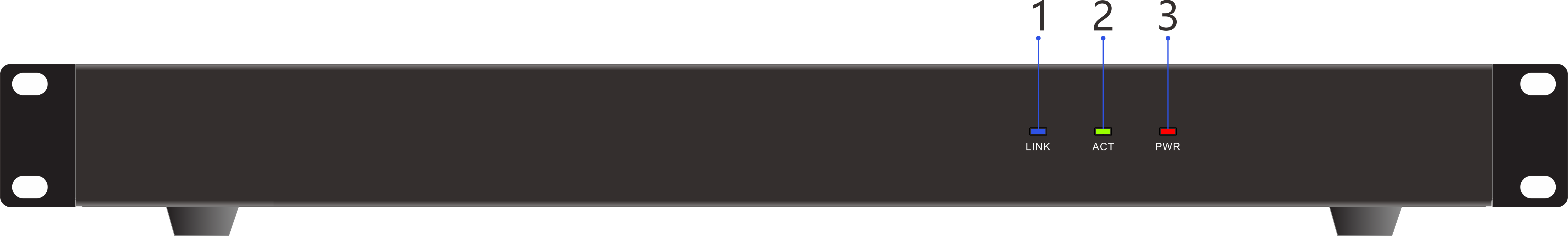 图2-1 前面板后面板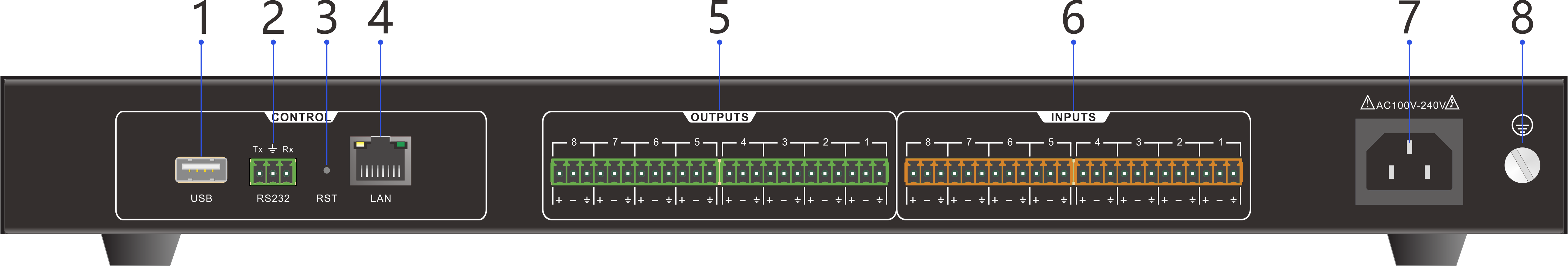 图2-2 后面板说明：后面板所插板卡仅供参考；产品图片仅供参考，请以实物为准；系统连接注意事项系统安装及使用环境应注意保持整洁与适当的温湿度，且通风良好；系统中设备所有的电源开关、插头、插座和电源线等，必须保证绝缘安全；连接好外围设备，最后给系统通电。连接配置示意图本文以08x08数字音频处理器设备为例，系统连接示意图如下：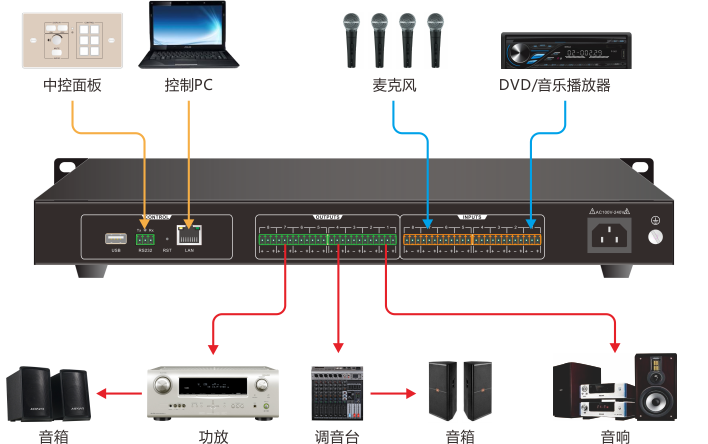 图3-1 系统连接示意图设备连接使用谷歌浏览器登录WEB界面，控制PC和设备需要在一个网段内。在谷歌浏览器上输入192.168.20.100:8080，用户名为admin，密码为 admin，如图所示：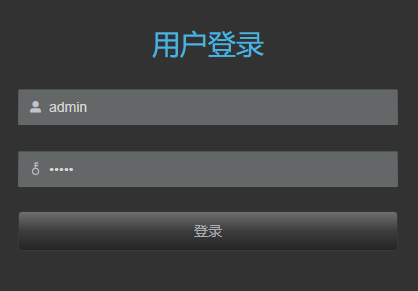 登录成功后，设备功能分为两大模块，音频处理和系统管理，如下图所示：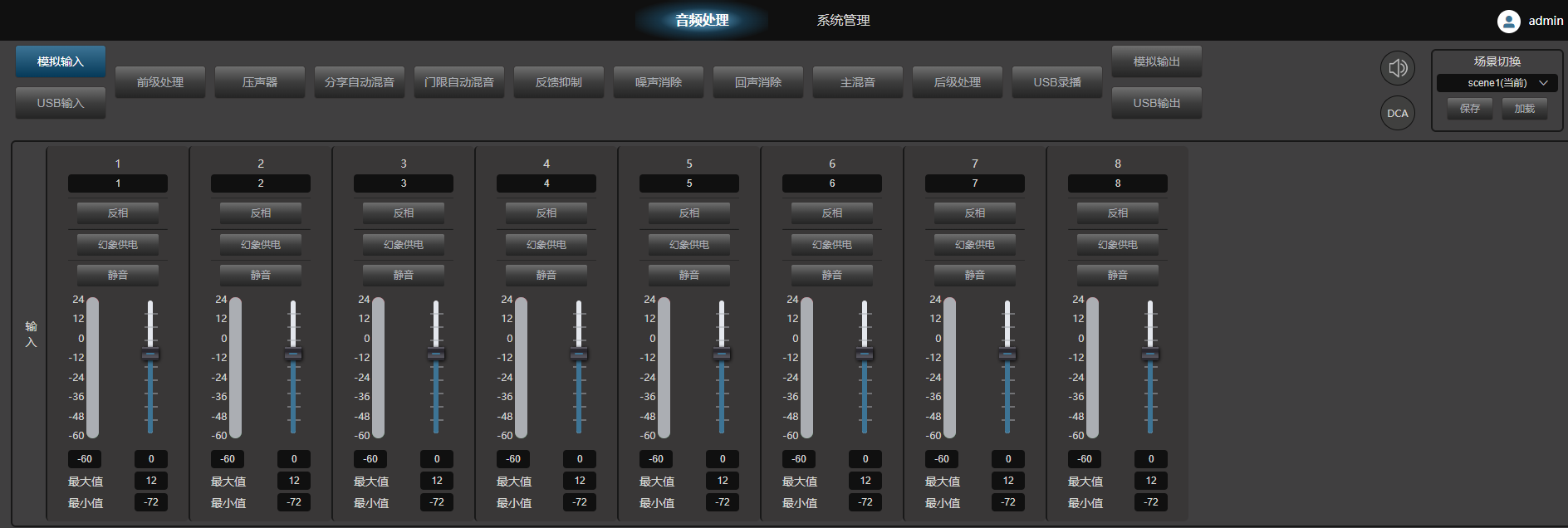 功能导航区：菜单栏包括软件各项功能菜单；通道参数控制区：显示每个通道的各个功能模块的参数；场景区：切换场景以及保持加载；用户菜单：修改密码以及登出；系统静音：控制所有输出通道一键静音；DAC分组：输入输出通道支持分组控制功能，可将多个通道设置到一个组，调节该组的增益时候，该组下属通道的增益同时变化，设置分组后增 益推子上会出现分组标识。DCA 分组，调节增益的百分比。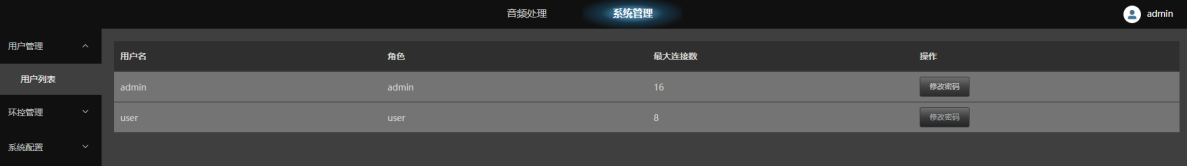 功能菜单区：包括用户管理，环控管理，系统配置；功能配置区：控制系统功能以及设置；规格参数说明：机箱尺寸与重量为约数，请以实物为准。尺寸图单位：mm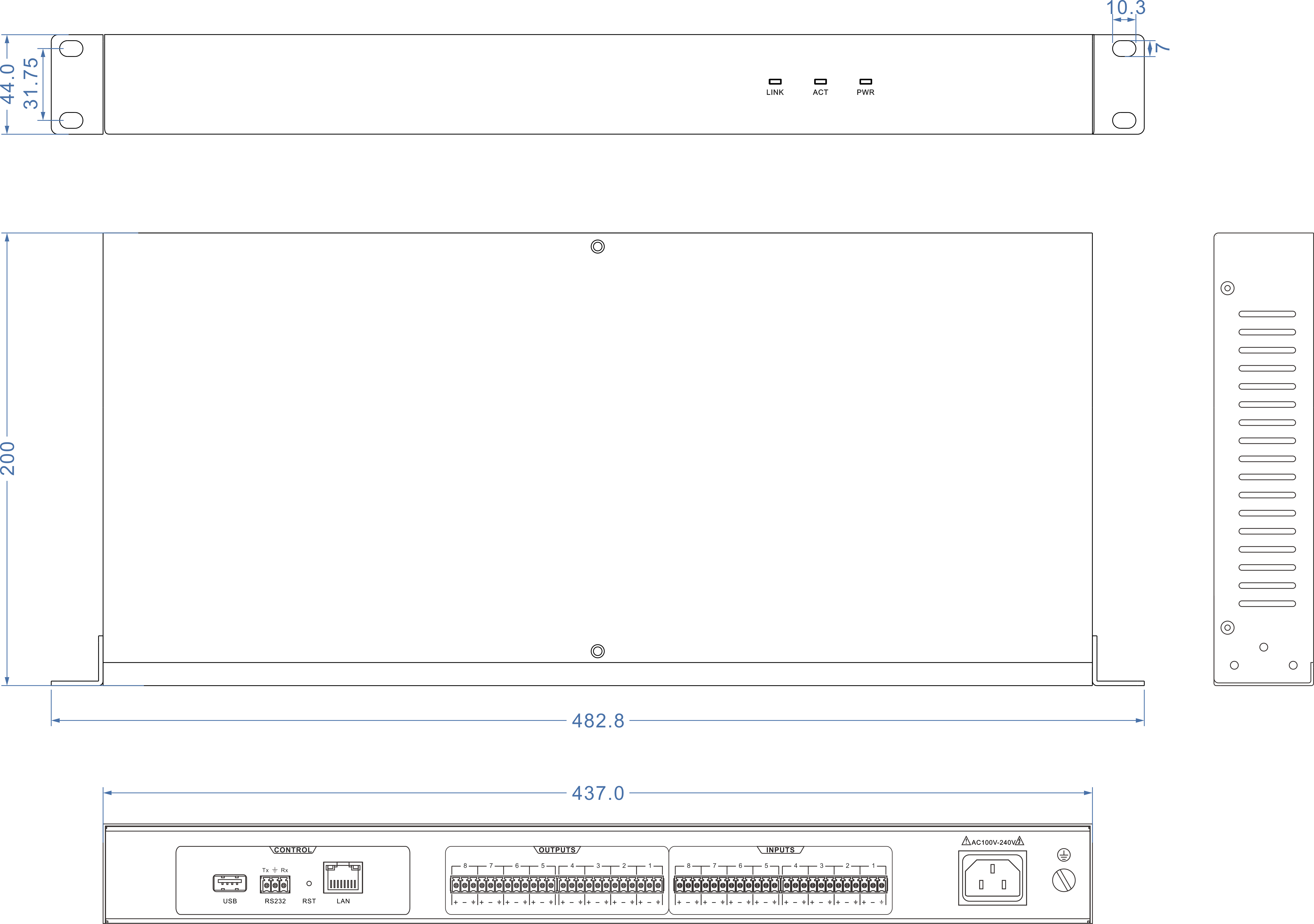 售后服务如果您使用本产品出现异常情况,在产品保修期内，凡正常使用情况下，由于产品本身质量问题引起的故障，未经拆修，本公司将负责给予免费维修。本公司对本产品提供一年保修服务，保修期开始日期：产品出厂日期；以上日期无法取证，以本公司SN码中产品生产日期为准。凡属下列情况之一，不实行保修服务，合理收取维修配件费用：消费者因使用、保管、维护不当造成的损坏；外观及部件人为损坏；未经本公司授权而更改配置或修改产品造成的损坏；不可抗力因素造成的损坏。凡属下列情况之一，本公司有权拒绝提供维修服务或提供收费维修服务：无保修凭证及有效发票，产品无SN码；机身易碎标签损坏（本公司授权除外），产品标签内容经涂改或模糊不清而无法辨认；非本公司授权装拆维修造成的损坏；无销售凭证或销售凭证与维修产品型号不符；非本公司生产与销售产品。您可以来信来电与本公司售后服务部直接联系，请告知下述内容：您所用产品的型号、名称；故障现象（尽量详细）；故障出现的前后过程。序号名称高度最大输入通道数最大输出通道数18x8数字音频处理器1U88216x16数字音频处理器1U1616 危险设备内有带电部件，非专业人士未经许可，请勿私自拆解设备，以免发生触电危险。通电或正在运行时，请不要拆解设备，以免发生触电危险。请勿湿手操作，以防触电。严禁将产品放置在易燃物、含有爆炸性气体或热源的环境中使用。 注意严禁将任何腐蚀性化学品或液体洒在设备上或其附近。请勿堵塞散热孔，并保持工作环境的良好通风，便于设备在工作时所发的热量及时排出，以免温度过高而损坏设备。请勿将设备放置在不稳定台面上，避免设备掉落而造成损坏。运输过程为避免设备遭受强烈震动而损坏，建议在运输过程中使用合适包装或使用原包装。请勿用重物挤压电源线与设备。设备必须使用具有接地的电源。请勿私自维修，以免加重设备的损坏程度。搬运设备时，谨防设备掉落，避免造成人员受伤或设备损坏。潮湿环境或长时间不使用时，应关闭设备总电源。设备长时间保存后再使用,使用前必须进行检查和试运行。清洁设备前，必须对本设备进行断电，并请用干燥的抹布对设备进行清洁。设备报废请按工业废物处理，严禁焚烧。序号名称描述LINK指示灯与服务器通讯指示灯，功能未启用。ACT指示灯工作状态正常：绿色指示灯闪烁；工作状态异常：指示灯熄灭或常亮。电源指示灯主机上电正常状态：常亮；主机上电异常状态：指示灯熄灭。序号名称描述USBUSB接口，连接存储设备，实现录播功能。RS232RS232通讯串口，控制本机。RST复位按键，长按5S恢复出厂设置。LANRJ45通讯网口，支持WEB控制。OUTPUT音频输出接口。INPUT音频输入接口。电源接口连接电源。地线连接端连接地线。项目参数RS232控制3-PIN,支持串口协议控制LAN控制RJ45,支持TCP/IP控制频率响应20Hz~20KHz(±0.2db)延迟本机模拟输入至模拟输出,延迟6ms幻象电源48±6V,10mA每个通道(最大)最大输入电平20dBu,平衡输入阻抗(平衡接法)20KΩ输出阻抗(平衡接法)200Ω等效输入噪声EIN≤-125dBu总谐波失真+噪声≤0.007%@1kHz,+4dBu本底噪音(A-计权)(输入增益0dB)-90dBu动态范围(20Hz~20Khz@0dB增益)>110dB,A计权输入共模抑制@60Hz60dBu@0dBu,60Hz通道隔离度@1kHz105dB电源100~220V AC,50/60Hz工作温度0℃～+50℃相对湿度10%～90%空载功耗8x8音频处理器：8.5W16x16音频处理器：9.2W重量8x8音频处理器：2.3KG16x16音频处理器：2.7KG机箱尺寸(不包括挂耳)W437mm x H44mm x D200mm